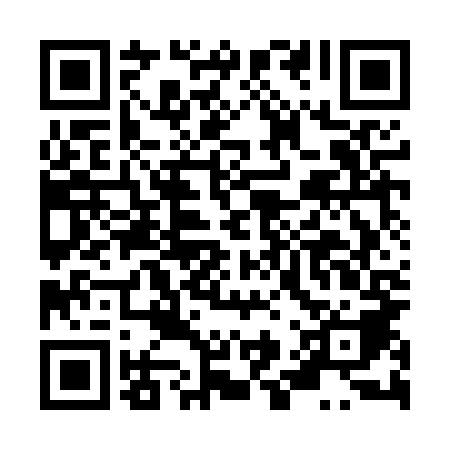 Ramadan times for Czyczkowy, PolandMon 11 Mar 2024 - Wed 10 Apr 2024High Latitude Method: Angle Based RulePrayer Calculation Method: Muslim World LeagueAsar Calculation Method: HanafiPrayer times provided by https://www.salahtimes.comDateDayFajrSuhurSunriseDhuhrAsrIftarMaghribIsha11Mon4:154:156:1311:593:485:475:477:3812Tue4:124:126:1111:593:505:485:487:4013Wed4:094:096:0811:593:515:505:507:4214Thu4:074:076:0611:583:535:525:527:4415Fri4:044:046:0311:583:545:545:547:4616Sat4:014:016:0111:583:565:565:567:4817Sun3:593:595:5811:583:575:585:587:5018Mon3:563:565:5611:573:596:006:007:5319Tue3:533:535:5311:574:006:026:027:5520Wed3:503:505:5111:574:026:036:037:5721Thu3:473:475:4811:564:036:056:057:5922Fri3:443:445:4611:564:056:076:078:0123Sat3:423:425:4411:564:066:096:098:0424Sun3:393:395:4111:554:086:116:118:0625Mon3:363:365:3911:554:096:136:138:0826Tue3:333:335:3611:554:116:156:158:1127Wed3:303:305:3411:554:126:166:168:1328Thu3:273:275:3111:544:136:186:188:1529Fri3:243:245:2911:544:156:206:208:1830Sat3:213:215:2611:544:166:226:228:2031Sun4:174:176:2412:535:187:247:249:221Mon4:144:146:2112:535:197:267:269:252Tue4:114:116:1912:535:207:287:289:273Wed4:084:086:1712:525:227:297:299:304Thu4:054:056:1412:525:237:317:319:335Fri4:024:026:1212:525:247:337:339:356Sat3:583:586:0912:525:267:357:359:387Sun3:553:556:0712:515:277:377:379:408Mon3:523:526:0412:515:287:397:399:439Tue3:483:486:0212:515:307:417:419:4610Wed3:453:456:0012:515:317:427:429:49